EFEKTIVITAS ANTIBAKTERI EKSTRAK ETANOL DAUN MURBEI (Morus alba L.) TERHADAP BAKTERI Staphylococcus aureus dan Escherichia coliSKRIPSIOLEHDEWI FIRMAYANINPM.212114115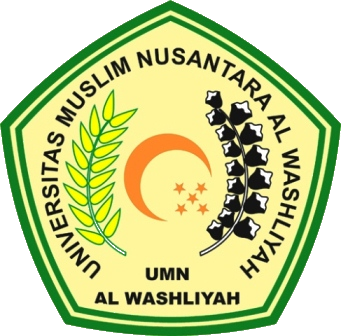 PROGRAM STUDI SARJANA FARMASIFAKULTAS FARMASIUNIVERSITAS MUSLIM NUSANTARA AL –WASHLIYAHMEDAN2023EFEKTIVITAS ANTIBAKTERI EKSTRAK ETANOL DAUN MURBEI (Morus alba L.) TERHDAP BAKTERI Staphylococcus aureus dan Escherichia coliSKRIPSIDiajukan Untuk Melengkapi dan Memenuhi Syarat-Syarat Untuk Memperoleh Gelar Sarjana Farmasi Pada Program Studi Sarjana Farmasi Fakultas Farmasi Univeristas Muslim Nusantara Al-WashliyahOLEH :DEWI FIRMAYANINPM. 212114115PROGRAM STUDI SARJANA FARMASIFAKULTAS FARMASIUNIVERSITAS MUSLIM NUSANTARA AL-WASHLIYAHMEDAN  2023